Home Learning: Tuesday 2nd March 2021English and GrammarWhen Hitler Stole Pink Rabbit – Chapter 7In the first paragraph find a word that means calm.What advice does Anna give to the boys to help them turn cartwheels?Why did Anna saying, “Did the cavemen really pin their furs together with safety pins” make everyone laugh?What two items did the boys throw at Anna?Why were the boys throwing things at Anna?What word used to describe Max means that he copes well with change? P85Grammar: Fronted AdverbialsYes! You’ve guessed it! A fronted adverbial is an adverbial phrase that is at the front of the sentence. Remember, an adverbial is a word, phrase or clause that adds meaning to a verb. They tell you how, when or where the verb was happening. They are always separated from the main clause by using a comma.Underline the fronted adverbials in the sentences below:In the darkness, Amelie saw a fox.At first, William couldn’t believe his eyes.Before breakfast, Tristan fed his birds.By a stroke of luck, Ben found the key to his money box.Write five sentences beginning with fronted adverbials based on the picture of the giant egg below. Think hard and make them as creative as possible.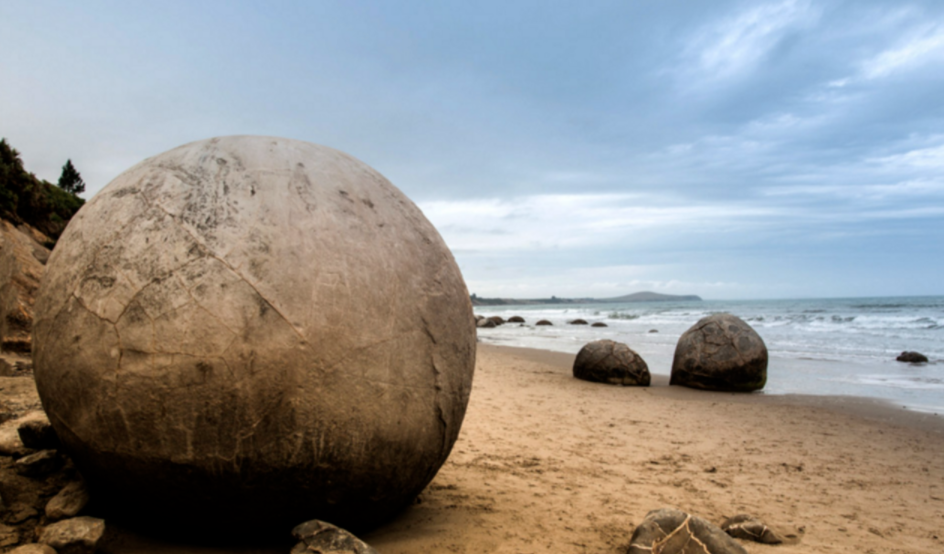 